AZ ASCD MeetingMinutesSaturday, June 23, 20189:00 AM—11:00 AM 99 E. Virginia St. Phoenix, AZArizona K12 Center Conference RoomCall to Order & Welcome—20 minutesKate Wright, PresidentIn attendance: Pam, Danielle, Kate, Alice, Jen, Kathy, Alaina, Sara, Kate Wright - Called to order at 9:09Reports---20 minutesPresident Report–Kate WrightWebsite updateTreasurer Report–Marie WillisBalance: $6,500Income of $1,500 due to membership in June Joint dues$70 are local checks Secretary Report–Michael LeeNot PresentMembership Report—AliceMembership database up to date, waiting for a report from Walter96 memberships 81 expired memberships Mailings to all expired members moving forwardMembership renewal notices and thank yous to people who renew Old Business---Approval of meeting minutes from May 19, 2018—DanielleMoved by Kathy, Seconded by Alaina    b.   Discussion  of Erin’s ProposalConnection to beginning administratorsA cohort of people would be engagedBoth in person and online learning opportunitiesWaiting until August 25th may be too late, making a decision Not a heavy lift on the organization, we would have to secure the space	Daniela would check her space	AZK12 may be available Connecting with counties outside of Maricopa/PimaSettle on dates, create flyerSchedule a Zoom with Erin (?)	Alaina, Daniela, Mike, and Jen will collaborate with Kathy to connect with Erin, to set up dates 	      c.   Election of Treasurer and Confirmation of Members-at-Large			No nominations from the floor-nominations closed 			Positions declared: Jen Robinson -President Elect, Mike Lee- Secretary, Sara Marcum - Treasurer			Members-at-Large appointed for an additional one year term: Kathy Wiebke, Alaina Adams, Alice Wells,			Kathy will connect with Jaime Festa-Daigle (Lake Havasu) as an additional appointed Member-at-Large (Will share the date for the annual retreat) New Business—Board Information and Action Items—10 minutesb.   Board retreat August 25th Agenda (9:00 - 1:00) (AZK12 PLC)	   i. Mr. Walter McKenzie—ASCD	  ii. Dr. Ronda Frueauff--Fundraising Presentation	iii. Create proposed dates for schedule for AZASCD Meetings (add to agenda)       5.   Future Board Agenda Items—	 Membership plans during Board Retreat (Recruitment Strategies)	Revisit committees (potential to have regional board members)Meeting Adjourned at 9:45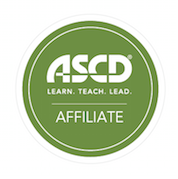 